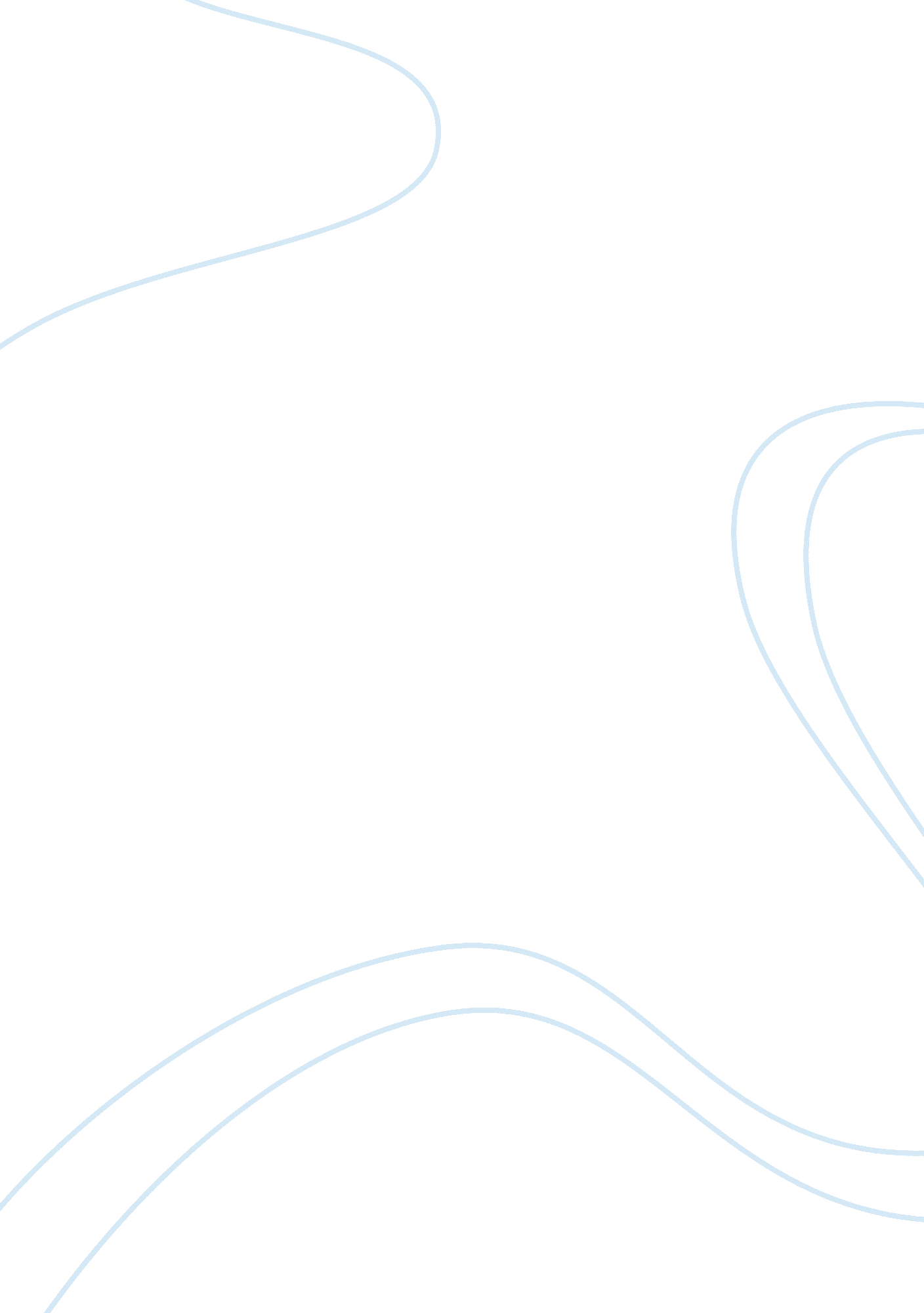 Illustrations: not legally bound to do or omit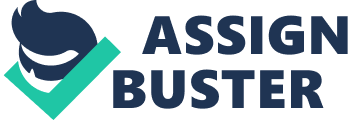 Illustrations: (a) A sits dharna at Z’s door with the intention of causing it to be believed that, by so sitting, he renders Z an object of Divine displeasure. A has committed the offence defined in this section. (b) A threatens Z that, unless Z performs certain act, A will kill one of Z’s own children, under such circumstances that the killing would be believed to render Z an object of Divine displeasure. A has committed the offence defined in this section. Ingredients of offence: The essential ingredients of the offence under Section 508 are as follows: (1) The accused voluntarily caused or attempted to cause any person to do anything which that person is not legally bound to do or omit to do a thing which he is legally bound to do; (2) The accused induced that person to believe that either he himself or any person interested in him will become an object of Divine displeasure unless such thing was so done. Procedure: Non-cognizable, bailable, compoundable and triable by any Magistrate. 